Obec Dvory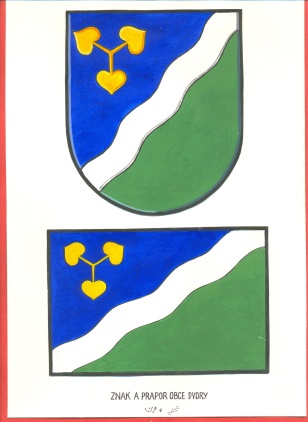 Dvory č.p. 3,288 02 Nymburktel.: 325 531 000, e-mail: obec@dvoryunymburka.czč.ú.: 505423359/0800Žádost o vydání vyjádření k existenci sítíŽadatel:Jméno a Příjmení / název:				Bydliště / Sídlo:					Datum narození / IČO:				Tel.:						Žádám o vydání vyjádření k vedení inženýrských sítí v majetku obce DvoryÚčel žádosti:						Číslo parcely:					Katastrální území: 		Dvory u Nymburka* Žadatel je vlastníkem:	ANO  /  NE		Vlastník pozemku:(uvádějte pouze v případě, že je odlišný od žadatele)Jméno a Příjmení / název:				Bydliště / Sídlo:					Datum narození / IČO:				* NEHODÍCÍ SE ŠKRTNĚTEPříloha: Plná moc (v případě že žadatel jedná jménem vlastníka pozemku)V:					dne:					Podpis			